Blinded Veterans Association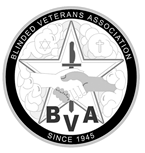 Membership ApplicationPO Box 90770Washington, DC 20090(202) 371-8880 or (800) 669-7079BVA.orgPersonal Information:
Page 1 of 2Page 2 of 2First Name:                  Middle Name:     Last Name:     Suffix:     Street Address:                                                                       City:     State:  Zip:     County/Parish:     County/Parish:     County/Parish:     Primary Phone:     Primary Phone:     Primary Phone:     Email:     Email:     Email:     Date of Birth:     Date of Birth:     Date of Birth:     Gender: Female            Male                 Other Gender: Female            Male                 Other Gender: Female            Male                 Other Please select one of the following membership types: Life Member (Service-Connected for Blindness): $25.00 Associate Life Member (Not Service-Connected for Blindness): $25.00 Complimentary Honorary WWII Life Membership: FreePlease select one of the following membership types: Life Member (Service-Connected for Blindness): $25.00 Associate Life Member (Not Service-Connected for Blindness): $25.00 Complimentary Honorary WWII Life Membership: FreePlease select one of the following membership types: Life Member (Service-Connected for Blindness): $25.00 Associate Life Member (Not Service-Connected for Blindness): $25.00 Complimentary Honorary WWII Life Membership: FreePlease select one of the following BVA Bulletin formats:Please select one of the following BVA Bulletin formats:Please select one of the following BVA Bulletin formats: Online Version    Mail Print Version           Email PDF Version Email Word Version Mail CDMilitary Service:Branch of Service:     Wartime Period: World War II (December 7, 1941, to December 31, 1946) Korean Conflict (June 27, 1950, to January 31, 1955) Vietnam War (February 28, 1961, to May 7, 1975) Gulf War (August 2, 1990, through a future date to be set by law) PeacetimeMilitary Service:Branch of Service:     Wartime Period: World War II (December 7, 1941, to December 31, 1946) Korean Conflict (June 27, 1950, to January 31, 1955) Vietnam War (February 28, 1961, to May 7, 1975) Gulf War (August 2, 1990, through a future date to be set by law) PeacetimeMilitary Service:Branch of Service:     Wartime Period: World War II (December 7, 1941, to December 31, 1946) Korean Conflict (June 27, 1950, to January 31, 1955) Vietnam War (February 28, 1961, to May 7, 1975) Gulf War (August 2, 1990, through a future date to be set by law) PeacetimeBilling Information:					 $25 Check or Money Order (Mail to: BVA, PO Box 90770, Washington, DC 20090) Please Call Me	 $25 Credit / Debit CardBilling Information:					 $25 Check or Money Order (Mail to: BVA, PO Box 90770, Washington, DC 20090) Please Call Me	 $25 Credit / Debit CardBilling Information:					 $25 Check or Money Order (Mail to: BVA, PO Box 90770, Washington, DC 20090) Please Call Me	 $25 Credit / Debit CardCard Holder Name (as it appears on card):          Card Holder Name (as it appears on card):          Card Holder Name (as it appears on card):          Billing Street Address:     	Billing Street Address:     	Billing Street Address:     	City:     State:  Zip:     Credit Card Number:     Credit Card Number:     Credit Card Number:     Expiration Date:     Expiration Date:     Expiration Date:     Card Security Code:    Card Security Code:    Card Security Code:    Card Holder Signature:     Card Holder Signature:     Card Holder Signature:     Additional Notes:     Additional Notes:     Additional Notes:     Recruited By:     Recruited By:     Recruited By:     NOTE: Please submit a letter from a certifying official affirming legal blindness. You may request assistance in obtaining the letter from a VA VIST Coordinator by utilizing VA Form 10-5345 Request for and Authorization to Release Health Information to a non-VA (or third-party) individual or organization. You may also contact us via email: membership@bva.org, or via telephone: (800) 669-7079 x 330 for assistance.NOTE: Please submit a letter from a certifying official affirming legal blindness. You may request assistance in obtaining the letter from a VA VIST Coordinator by utilizing VA Form 10-5345 Request for and Authorization to Release Health Information to a non-VA (or third-party) individual or organization. You may also contact us via email: membership@bva.org, or via telephone: (800) 669-7079 x 330 for assistance.NOTE: Please submit a letter from a certifying official affirming legal blindness. You may request assistance in obtaining the letter from a VA VIST Coordinator by utilizing VA Form 10-5345 Request for and Authorization to Release Health Information to a non-VA (or third-party) individual or organization. You may also contact us via email: membership@bva.org, or via telephone: (800) 669-7079 x 330 for assistance.